Пересказ русской народной сказки « У страха глаза велики» при помощи мнемотаблицы. (старшая группа).Мнемотаблица - это один из наиболее популярных и эффективных приемов (мнемотехник), которые можно использовать для облегчения процесса запоминания и воспроизведения дошкольниками информации, развития мышления и речи. В  мнемотаблицах последовательно расположены изображения, в которых зашифровано содержание сказок. При прослушивании сказки, ребенок запоминает её не только на слух, но и при помощи зрительного восприятия. Знакомую сказку он может пересказать.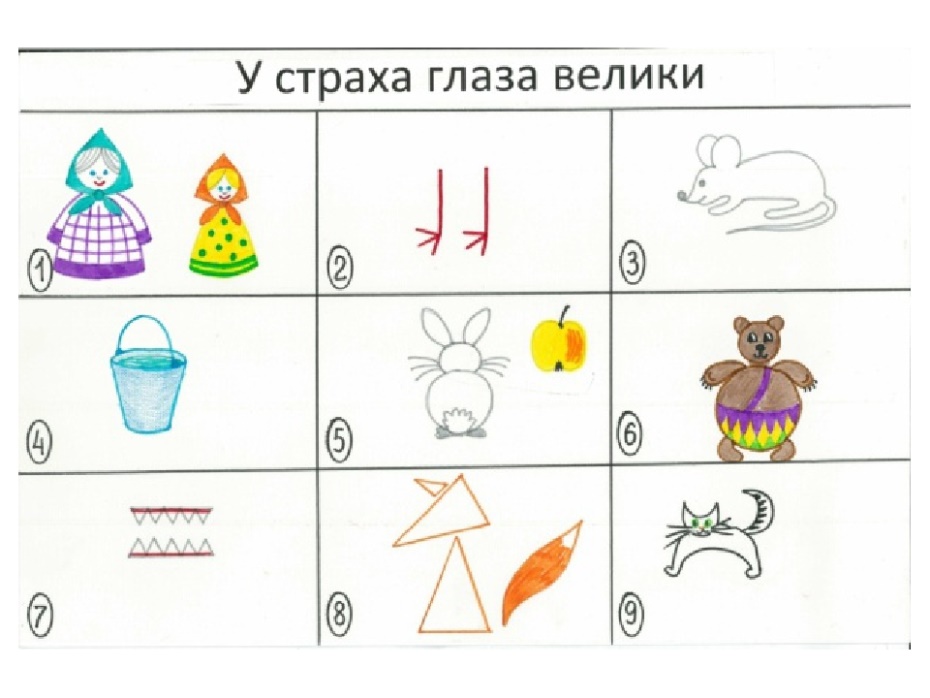 